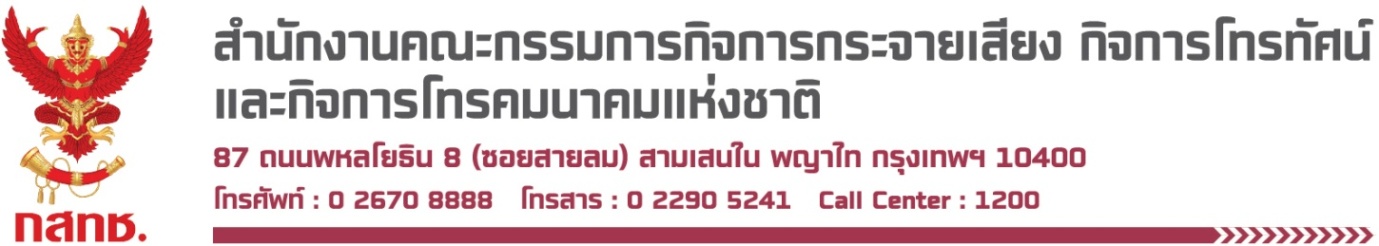 สำนักงาน กสทช. ร่วมกับกระทรวงสาธารณสุข เดินหน้าโครงการ Telehealth ภายใต้โครงการเน็ตชายขอบ นำร่อง 8 จังหวัดยกระดับการเข้าถึงบริการสาธารณสุขในพื้นที่ชนบทก่อนขยายสู่ทั่วประเทศ	สำนักงานคณะกรรมการกิจการกระจายเสียง กิจการโทรทัศน์ และกิจการโทรคมนาคมแห่งชาติ (สำนักงาน กสทช.) ร่วมกับกระทรวงสาธารณสุข ลงนามบันทึกข้อตกลงความร่วมมือ เรื่อง การกำหนดแนวทางการพัฒนาและการประยุกต์ใช้งานบริการทางการแพทย์ผ่านระบบอินเทอร์เน็ตความเร็วสูงในพื้นที่ชนบท (Telehealth) เพื่อยกระดับการเข้าถึงบริการสาธารณสุขของประชาชนในพื้นที่ชนบทผ่านโครงการจัดให้มีสัญญาณโทรศัพท์เคลื่อนที่และบริการอินเทอร์เน็ตความเร็วสูงในพื้นที่ห่างไกล (Zone C) และพื้นที่ชายขอบ (Zone C+)นายฐากร ตัณฑสิทธิ์ เลขาธิการคณะกรรมการกิจการกระจายเสียง กิจการโทรทัศน์ และกิจการโทรคมนาคมแห่งชาติ (เลขาธิการ กสทช.)  กล่าวว่า โครงการ Telehealth เป็นความร่วมมือระหว่างสำนักงาน กสทช. กับกระทรวงสาธารณสุข ในการนำระบบโทรคมนาคมและเทคโนโลยีสารสนเทศมาพัฒนาและประยุกต์ใช้ในระบบดูแลสุขภาพทางไกลในพื้นที่ชนบท ผ่านทางเครือข่ายอินเทอร์เน็ตความเร็วสูงโดยใช้นวัตกรรม เทคโนโลยี พร้อมอุปกรณ์การแพทย์ เหมือนผู้ป่วยได้เดินทางไปรับคำปรึกษาจากแพทย์ด้วยตัวเอง ทำให้ได้รับคำปรึกษาได้อย่างทันเวลา และยังช่วยลดความแออัดของจำนวนคนไข้ ลดภาระของแพทย์ในโรงพยาบาลขนาดใหญ่ในเมือง เป็นการยกระดับการรักษาพยาบาลให้ประชาชนในพื้นที่ชนบทมีคุณภาพชีวิตที่ดีขึ้นนายฐากร เปิดเผยว่า ในระยะเริ่มต้นมี 8 จังหวัดนำร่องที่เข้าร่วมโครงการ ได้แก่ จังหวัดเชียงราย เพชรบูรณ์กำแพงเพชร กาญจนบุรี กาฬสินธุ์ สุรินทร์ สุราษฎร์ธานี และสงขลา ครอบคลุมโรงพยาบาลส่งเสริมสุขภาพตำบล (รพ.สต.) จำนวน 15 แห่ง คลินิกหมอครอบครัว (รพ.สต ขนาดใหญ่) จำนวน 4 แห่ง โรงพยาบาลชุมชน (รพช.) จำนวน 5 แห่ง และ โรงพยาบาลประจำจังหวัด จำนวน 8 แห่ง รวมถึงศูนย์เฉพาะทางโรคตา ศูนย์เฉพาะทางโรคผิวหนัง และในอนาคตจะขยายไปสู่พื้นที่ชนบทอื่นทั่วประเทศโครงการ Telehealth เป็นการนำเทคโนโลยีสารสนเทศและการสื่อสารผนวกเข้ากับเทคโนโลยีดิจิตอลและนวัตกรรมทางการแพทย์เป็นระบบโทรคมนาคมเฉพาะทางเพื่อรองรับระบบดูแลสุขภาพทางไกล เช่น การใช้ซอฟต์แวร์ที่มีเทคโนโลยีปัญญาประดิษฐ์ (AI) มาช่วยในการคัดกรองโรค ระบบให้คำปรึกษาด้านสุขภาพทางไกล เพื่อให้ประชาชนที่อาศัยในพื้นที่ห่างไกลเข้าถึงบริการทางการแพทย์โดยไม่ต้องเดินทางไปที่โรงพยาบาล และเพิ่มประสิทธิภาพในการดูแลผู้ป่วยโรคเรื้อรัง โดยโครงการจะดำเนินการใน 2 มิติ คือ มิติแรก โรคที่เป็นปัญหาสำคัญและมีผลกระทบต่อประชาชน ได้แก่ โรคไม่ติดต่อเรื้อรัง (NCD) ซึ่งเป็นสาเหตุถึงร้อยละ 75 ของการเสียชีวิตของคนไทย เช่น โรคเบาหวานและโรคความดันโลหิตสูง และมิติที่สอง โรคที่ขาดแคลนแพทย์เฉพาะทาง ได้แก่ โรคทางจอตา เป็นผลสืบเนื่องมาจากโรคเบาหวาน และโรคผิวหนังทั้งนี้ องค์การอนามัยโลกได้กำหนดค่าเฉลี่ยแพทย์ 1 คน ต่อจำนวนประชากร 439 คน แต่ประเทศไทยมีค่าเฉลี่ยแพทย์ 1 คน ต่อจำนวนประชากร 2,065 คน ต่ำกว่าค่าเฉลี่ยถึง 4.7 เท่า ส่วนแพทย์เฉพาะทาง จากผลการศึกษาพบว่า ประเทศไทยมีอัตราส่วนจักษุแพทย์ 1 คนต่อประชากร 47,900 คน และจำนวนแพทย์ผิวหนังในประเทศไทยไม่รวมพื้นที่ในกรุงเทพมหานคร มีแพทย์ประมาณ 100 คนเท่านั้น ทำให้การเข้าถึงบริการสาธารณสุข โดยเฉพาะประชาชนในพื้นที่ชนบทและพื้นที่ห่างไกลยังขาดโอกาสในการเข้าถึงบริการทางการแพทย์“สำนักงาน กสทช. หวังว่าความร่วมมือกับกระทรวงสาธารณสุขในการผลักดันโครงการTelehealth ครั้งนี้ จะเป็นประโยชน์ต่อประชาชนในพื้นชนบทและพื้นที่ห่างไกลให้สามารถเข้าถึงบริการทางการแพทย์ได้อย่างทั่วถึงและเท่าเทียมมากยิ่งขึ้น” เลขาธิการ กสทช. กล่าวรายชื่อโรงพยาบาลในโครงการจังหวัดโรงพยาบาลส่งเสริมสุขภาพตำบล(รพ.สต.)คลินิกหมอครอบครัว(PCC : Primary Care Cluster)โรงพยาบาลชุมชนโรงพยาบาลประจำจังหวัดเชียงรายรพ.สต.ห้วยชมภูเมืองโรงพยาบาลเชียงรายประชานุเคราะห์เพชรบูรณ์รพ.สต.ตะเบาะคลองศาลาโรงพยาบาลเพชรบูรณ์กำแพงเพชรรพ.สต.บ้านน้ำโท้งแม่นารีโรงพยาบาลขาณุวรลักษบุรี	โรงพยาบาลกำแพงเพชรกำแพงเพชรรพ.สต.ปางมะค่าแม่นารีโรงพยาบาลขาณุวรลักษบุรี	โรงพยาบาลกำแพงเพชรกำแพงเพชรรพ.สต.วังชะพลูแม่นารีโรงพยาบาลขาณุวรลักษบุรี	โรงพยาบาลกำแพงเพชรกาญจนบุรีรพ.สต.ดอนแสลบโรงพยาบาลห้วยกระเจาเฉลิมพระเกียรติโรงพยาบาลพหลพลพยุหเสนากาญจนบุรีรพ.สต.สระลงเรือโรงพยาบาลห้วยกระเจาเฉลิมพระเกียรติโรงพยาบาลพหลพลพยุหเสนากาฬสินธุ์รพ.สต.คำสร้างเที่ยงโรงพยาบาลสามชัยโรงพยาบาลกาฬสินธุ์กาฬสินธุ์รพ.สต.หนองแสงโรงพยาบาลสามชัยโรงพยาบาลกาฬสินธุ์กาฬสินธุ์รพ.สต.หนองกุงน้อยโรงพยาบาลสามชัยโรงพยาบาลกาฬสินธุ์สุรินทร์รพ.สต.คอโคโคใหญ่พันธุ์เพชร(แสลงเพชร)โรงพยาบาลสุรินทร์สุรินทร์รพ.สต.แกใหญ่โคใหญ่พันธุ์เพชร(แสลงเพชร)โรงพยาบาลสุรินทร์สุรินทร์รพ.สต.สำโรงโคกเพชรโคใหญ่พันธุ์เพชร(แสลงเพชร)โรงพยาบาลสุรินทร์สุราษฎร์ธานีรพ.สต.ป่าร่อนโรงพยาบาลกาญจนดิษฐ์โรงพยาบาลสุราษฎร์ธานีสงขลารพ.สต.ลำพดโรงพยาบาลนาทวีโรงพยาบาลสงขลา